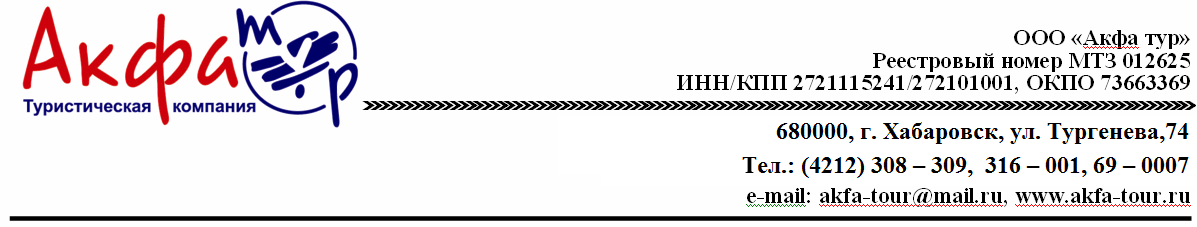 Групповой Тур в Японию “Сакура в Тохоку”. Апрель 2019Мацусима – Сендай –Хиросаки 14.04.2019 - 21.04.20198 дней/7 ночейАвиаперелет: из Хабаровска - 23 800 руб/чел (без багажа), 28 300 руб/чел (с багажом)из Владивостока - от 23 300 руб/чел (без багажа), 27 800 руб/чел (с багажом)из Иркутска - 29 600 руб/чел (без багажа), 33 900 руб/чел (с багажом) БЛОК МЕСТ18.04 -ДОПОЛНИТЕЛЬНАЯ ЭКСКУРСИЯ ФУДЗИ-КАВАГУЧИ 14 500 руб/чел. (при группе от 6 чел.)19.04 - ДОПОЛНИТЕЛЬНАЯ ЭКСКУРСИЯ ПО ТОКИО 10 500 руб/чел. (при группе от 6 чел.)20.04 - ДОПОЛНИТЕЛЬНАЯ ЭКСКУРСИЯ В ЙОКОГАМУ 9 500 руб/чел. (при группе от 6 чел.)Отель в г. Сендай “Toyoko Inn Sendai-eki Nishi Guchi Chuo” три звезды ***Отель в г. Аомори “Hotel & Spa Aomori Center Hotel” три звезды ***Отель в г. Токио “Toyoko Inn Shinagawa Konnan-guchi Tennozu Isle” три звезды ***В стоимость группового тура "Сакура в Тохоку" включено:- проживание в отеле «Toyoko Inn» 3*,  в двухместных или одноместных номерах с завтраком;- 1 ночь в отеле“Hotel & Spa Aomori Center Hotel”" с посещением горячих источников, в двухместных номерах с завтраком;- День 1 – трансфер в отель с русскоговорящим гидом на скоростном поезде Narita Express//трансфер на автобусе Green Tomato (японский водитель с табличкой, shared bus);- День 8 – трансфер в аэропорт с русскоговорящим гидом на скоростном поезде Narita Express//трансфер на автобусе Green Tomato (японский водитель с табличкой, shared bus);- 3 экскурсионных дня с гидом на общественном транспорте;- 3 обеда во время экскурсий;- входные билеты по экскурсионной программе;- страховка;- проездной JR pass (7 дней);- виза.Дополнительно оплачивается:-авиаперелет;- дополнительные услуги и экскурсии, не включенные в программу.Проживание в ДВ номере/с чел.Проживание в ОДН номере/с чел.Ребенок до 12-ти лет на доп.кроватиРебенок до 12-ти лет без доп.кровати95 900 руб.106 900 руб.90 900 руб.85 900 руб.ДЕНЬ 1Хабаровск//Владивосток//Иркутск-Токио 14.04 Вылет из Хабаровска//Владивостока//Иркутска в Токио. Прибытие в Токио, встреча с гидом. Переезд на станцию Синагава. Заселение в отель г. Токио.Гид, общественный транспорт, 14:00-22:00. ДЕНЬ 2Токио-Сендай - Мацусима15.04Переезд на синкансене в г. Сендай. Экскурсия с гидом на общественном транспорте включает в себя посещение: Острова Мацусима, Парка Саигё-Модоси-но-Мацу, Храма Дзуйгандзи,Храма Энцуин, а также прогулка на катере. (Завтрак, обед). Гид, общественный транспорт,07:00-19:00.ДЕНЬ 3Сендай - Аомори16.04Экскурсия с гидом на общественном транспорте включает в себя посещение:Парка Сенбонзакура,Мавзолея Дзуйходэн, Замка Аоба.Переезд в Аомори. Посещение горячих источников. (Завтрак, обед). Гид, общественный транспорт, 09:00-19:00.ДЕНЬ 4Хиросаки - Токио17.04Экскурсия с гидом на общественном транспорте включает в себя посещение: Замка Хиросаки - любование Сакурой,ДеревниЦугару Нэпута, Самурайского квартала. Переезд на синкансене в г.Токио.(Завтрак, обед). Гид, общественный транспорт, 09:00-19:00.ДЕНЬ 5 - ДЕНЬ 7Токио18.04-20.04Свободные дни. (Завтраки в отеле).**Возможны экскурсии за дополнительную плату.18.04 - ДОПОЛНИТЕЛЬНАЯ ЭКСКУРСИЯ ФУДЗИ-КАВАГУЧИ.  Стоимость 14 500 руб/чел. (при группе от 6 чел.)Во время экскурсии Вы прокатитесь по канатной дороге Качи-качи, полюбуетесь видами озера Кавагучи со смотровой площадки горы Тендзо, совершите круиз по озеру Кавагучи, посетите Музей Кимоно, а также прогуляетесь по парку вдоль озера, откуда открывается захватывающий вид на гору Фудзи. Гид 09:00-19:00, общественный транспорт (Обед).19.04 – ДОПОЛНИТЕЛЬНАЯ ЭКСКУРСИЯ ПО ТОКИО. Стоимость 10 500 руб/чел. (при группе от 6 чел.) Экскурсия на общественном транспорте включает в себя круиз по реке Сумида, посещение древнейшего района Асакуса, храма Асакуса Канон, Торговой улочки Накамисе-Дори, Телебашни Скай Три, а также прогулка по острову Одайба.Гид 09:30-19:30, общественный транспорт (Обед). 20.04 – ДОПОЛНИТЕЛЬНАЯ ЭКСКУРСИЯ В ЙОКОГАМУ. Стоимость 9 500 руб/чел. (при группе от 6 чел.)Экскурсия в город Йокогама на общественном транспорте включает в себя посещение: Башни Лендмарк Тауэр, порта будущего «Минато Мирай», корабля-музея Хикаву-Мару. Также Вы совершите морскую прогулку по Токийскому заливу с потрясающим видом на город Йокогама.Гид09:00-19:00, общественный транспорт 09:00-19:00 (Обед).ДЕНЬ 8Токио-Хабаровск//Владивосток//Иркутск 21.04Выписка из Отеля. Встреча с гидом, трансфер в аэропорт на скоростном поезде Narita Express. Вылет в Хабаровск//Владивосток//Иркутск.(Завтрак) Гид 09:00-15:00.